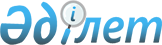 О внесении изменений и дополнений в некоторые законодательные акты Республики Казахстан по вопросам железнодорожного транспортаЗакон Республики Казахстан от 6 декабря 2001 года № 260



          Внести изменения и дополнения в следующие законодательные акты 
Республики Казахстан:




          1) в Закон Республики Казахстан от 21 сентября 1994 г.  
 Z947000_ 
  "О 
транспорте в Республике Казахстан" (Ведомости Верховного Совета Республики 
Казахстан, 1994 г., № 15, ст. 201; Ведомости Парламента Республики 
Казахстан, 1996 г., № 2, ст. 186; 1998 г., № 24, ст. 447):




          часть третью статьи 17-1 исключить;




          2) в Закон Республики Казахстан от 20 июля 1995 г.  
 Z952368_ 
  "О 
таможенном деле в Республике Казахстан" (Ведомости Верховного Совета 
Республики Казахстан, 1995 г., № 13; № 23, ст. 152; Ведомости Парламента 
Республики Казахстан, 1996 г., № 1, ст. 180; № 18, ст. 367; 1997 г., № 11, 
ст. 144; № 12, ст. 189; № 22, ст. 333; 1998 г., № 4, ст. 46; № 24, ст. 
436; 1999 г., № 20, ст. 717; 2000 г., № 3-4, ст. 66; № 6, ст. 142; № 10, 
ст. 244; № 18, ст. 338):




          часть первую статьи 154 дополнить предложением следующего содержания:




          "Таможенные органы на железнодорожной станции осуществляют свою 
деятельность в режиме работы, согласованном с железнодорожной станцией.";




          часть первую статьи 195 дополнить предложением следующего содержания:




          "В отношении товаров, требующих особых условий хранения 
(скоропортящихся), по перечню, определяемому Правительством Республики 
Казахстан, срок подачи таможенной декларации не может превышать трех дней 
с даты их предоставления таможенному органу Республики Казахстан.";




          3) в Указ Президента Республики Казахстан, имеющий силу Закона, от 21 
декабря 1995 г. № 2707  
 U952707_ 
  "Об органах внутренних дел Республики 
Казахстан" (Ведомости Верховного Совета Республики Казахстан, 1995 г., № 
23, ст. 154; Ведомости Парламента Республики Казахстан, 1997 г., № 7, ст. 
79; № 12, ст. 184; 1998 г., № 17-18, ст. 225; № 23, ст. 416, 920; № 24, 
ст. 436; 1999 г., № 8, ст. 233, 247; 2000 г., № 3-4, ст. 66; 2001 г., № 
13-14, ст. 174; № 17-18, ст. 245):




          часть вторую пункта 2 статьи 11 исключить;




          пункт 3 статьи 34 исключить;




          4) в Закон Республики Казахстан от 9 июля 1998 г.  
 Z980272_ 
  "О 
естественных монополиях" (Ведомости Парламента Республики Казахстан, 1998 
г., № 16, ст. 214; 1999 г., № 19, ст. 646; 2000 г., № 3-4, ст. 66):




          подпункт 4) пункта 1 статьи 4 изложить в следующей редакции:




          "4) услуги магистральной железнодорожной сети;";




          5) в  
 K990409_ 
  Гражданский кодекс Республики Казахстан (Особенная 
часть) от 1 июля 1999 г. (Ведомости Парламента Республики Казахстан, 1999 
г., № 16-17, ст. 642; № 23, ст. 929; 2000 г., № 3-4, ст. 66; № 10, ст. 
244; № 22, ст. 408):




          в статье 699:




          в заголовке слово "грузоотправителя" исключить;




          дополнить пунктом 3 следующего содержания:




          "3. При уклонении грузополучателя от исполнения обязательств по 
получению груза, требующего особых условий хранения (скоропортящегося), в 
отсутствие указаний грузоотправителя о том, как распорядиться таким 
грузом, когда хранение его невозможно и может привести к его порче, 
перевозчик имеет право реализовать груз.




     Сумма, вырученная от реализации груза, вносится на условиях депозита 
на имя нотариуса за вычетом суммы, причитающейся перевозчику.";
     6) в Закон Республики Казахстан от 10 декабря 1999 г.  
 Z990493_ 
  "О 
труде в Республике Казахстан" (Ведомости Парламента Республики Казахстан, 
1999 г., № 24, ст. 1068):
     абзац второй подпункта 9) статьи 26 после слов "или пожарной 
безопасности" дополнить словами ", либо безопасности движения на 
транспорте".

     Президент 
     Республики Казахстан
     
(Специалисты: Умбетова А.М.,
              Мартина Н.А.)          
     
     
     
      
      


					© 2012. РГП на ПХВ «Институт законодательства и правовой информации Республики Казахстан» Министерства юстиции Республики Казахстан
				